Person Specification: Learning Support AssistantPost:	Learning Support Assistant Level:	Grade 4                                              Model Village Primary School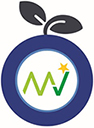 ESSENTIALDESIRABLEQualificationsNVQ Level 2 or equivalentAspiring to NVQ Level 3ExperienceWorking within a mainstream school supporting the learning of pupilsWorking with one or more pupils with SEN in a substantive post in a mainstream school or special schoolKnowledgeDetailed knowledge and understanding of specific area(s) of whole school provisionHas up to date knowledge of relevant legislation and guidance in relation to working with and the protection of young peopleQualification in aspects of SEN specific provision e.g. PECS, Makaton, TEACCH, behaviour managementSkillsThe capacity to:Deliver with a small group agreed school activitiesCreate materials to aid individual and small group accessPlan teaching activities alongside the class teacher, prepare and run learning activities, monitor, modify and record as appropriateUse alternative methods of communication where requiredPrepare teaching support materialsUse IT to support learning, create reports or other materialsEvaluate own learning needs and seek learning opportunitiesEqual Opportunities and Safeguarding An awareness of the County’s equal opportunities policyDisplays commitment to the protection and safeguarding of young peopleValues and respects the views and needs of young peopleIs willing to work within organisational procedures and processes and to meet required standards for the roleDemonstrates a commitment to fundamental British values and an awareness of how these can be promoted in direct work with childrenA knowledge of the County’s equal opportunities policy